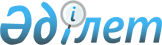 "2019 – 2021 жылдарға арналған Жезқазған кентінің бюджеті туралы" Сәтбаев қалалық мәслихатының 2018 жылғы 27 желтоқсандағы № 360 шешіміне өзгерістер енгізу туралыҚарағанды облысы Сәтбаев қалалық мәслихатының 2019 жылғы 8 қарашадағы № 461 шешімі. Қарағанды облысының Әділет департаментінде 2019 жылғы 19 қарашада № 5528 болып тіркелді
      Қазақстан Республикасының 2008 жылғы 4 желтоқсандағы Бюджет кодексіне, "Қазақстан Республикасындағы жергілікті мемлекеттік басқару және өзін-өзі басқару туралы" Қазақстан Республикасының 2001 жылғы 23 қаңтардағы Заңына сәйкес қалалық мәслихат ШЕШІМ ЕТТІ:
      1. Сәтбаев қалалық мәслихатының 2018 жылғы 27 желтоқсандағы № 360 "2019 – 2021 жылдарға арналған Жезқазған кентінің бюджеті туралы" шешіміне (Нормативтік құқықтық актілерді мемлекеттік тіркеу тізілімінде № 5101 болып тіркелген, Қазақстан Республикасы нормативтік құқықтық актілерінің эталондық бақылау банкінде электрондық түрде 2019 жылғы 08 қаңтарда, "Шарайна" газетінің 2019 жылғы 11 қаңтардағы № 1 (2346) нөмірінде жарияланған) келесі өзгерістер енгізілсін:
      1 тармақ жаңа редакцияда мазмұндалсын:
      "1. 2019 – 2021 жылдарға арналған Жезқазған кентінің бюджеті тиісінше 1, 2 және 3 қосымшаларға сәйкес, оның ішінде 2019 жылға мынадай көлемдерде бекітілсін:
      1) кірістер – 47 195 мың теңге, оның ішінде:
      салықтық түсімдер бойынша – 2 600 мың теңге;
      негізгі капиталды сатудан түсетін түсімдер бойынша – 1 100 мың теңге;
      трансферттер түсімдері бойынша – 43 495 мың теңге;
      2) шығындар – 49 035 мың теңге;
      3) таза бюджеттік кредиттеу – 0 мың теңге;
      бюджеттік кредиттер – 0 мың теңге;
      бюджеттік кредиттерді өтеу – 0 мың теңге;
      4) қаржы активтерімен жасалатын операциялар бойынша сальдо – 0 мың теңге, оның ішінде:
      қаржы активтерін сатып алу – 0 мың теңге;
      мемлекеттің қаржы активтерін сатудан түсетін түсімдер – 0 мың теңге;
      5) бюджет тапшылығы (профициті) – алу 1 840 мың теңге;
      6) бюджет тапшылығын (профицитін пайдалану) қаржыландыру – 1 840 мың теңге, оның ішінде:
      қарыздар түсімдері – 0 мың теңге;
      қарыздарды өтеу – 0 мың теңге;
      бюджет қаражатының пайдаланылатын қалдықтары – 1 840 мың теңге.";
      көрсетілген шешімге 1 қосымша осы шешімге қосымшаға сәйкес жаңа редакцияда мазмұндалсын.
      2. Осы шешім 2019 жылғы 1 қаңтардан бастап қолданысқа енгізіледі. 2019 жылға арналған Жезқазған кентінің бюджеті
					© 2012. Қазақстан Республикасы Әділет министрлігінің «Қазақстан Республикасының Заңнама және құқықтық ақпарат институты» ШЖҚ РМК
				
      Сессия төрағасы

В. Юстус

      Қалалық мәслихат хатшысы

Т. Хмилярчук
Сәтбаев қалалық мәслихатының
2019 жылғы 08 қарашадағы
55 сессиясының № 461 шешіміне
қосымшаСәтбаев қалалық мәслихатының
2019 жылғы 27 желтоқсандағы
40 сессиясының № 360 шешіміне
1 қосымша
Санаты
Санаты
Санаты
Санаты
Сома (мың теңге)
Сыныбы 
Сыныбы 
Сыныбы 
Сома (мың теңге)
Iшкi сыныбы
Iшкi сыныбы
Сома (мың теңге)
Атауы
Сома (мың теңге)
1
2
3
4
5
I. Кірістер
47 195
1
Салықтық түсімдер
2 600
01
Табыс салығы
200
2
Жеке табыс салығы
200
04
Меншiкке салынатын салықтар
2 400
1
Мүлікке салынатын салықтар
90
3
Жер салығы
80
4
Көлiк құралдарына салынатын салық
2 230
3
Негізгі капиталды сатудан түсетін түсімдер
1 100
01
Мемлекеттік мекемелерге бекітілген мемлекеттік мүлікті сату
1 100
1
Мемлекеттік мекемелерге бекітілген мемлекеттік мүлікті сату
1 100
4
Трансферттердің түсімдері
43 495
02
Мемлекеттік басқарудың жоғары тұрған органдардың түсетін трансферттер
43 495
3
Аудандардың (облыстық маңызы бар қаланың) бюджетінен трансферттер
43 495
Функционалдық топ 
Функционалдық топ 
Функционалдық топ 
Функционалдық топ 
Функционалдық топ 
Сома (мың теңге)
Кіші функция
Кіші функция
Кіші функция
Кіші функция
Сома (мың теңге)
Бюджеттік бағдарламалардың әкiмшiсi
Бюджеттік бағдарламалардың әкiмшiсi
Бюджеттік бағдарламалардың әкiмшiсi
Сома (мың теңге)
Бағдарлама
Бағдарлама
Сома (мың теңге)
Атауы
Сома (мың теңге)
1
2
3
4
5
6
II. Шығындар
49 035
01
Жалпы сипаттағы мемлекеттiк қызметтер
45 835
1
Мемлекеттiк басқарудың жалпы функцияларын орындайтын өкiлдi, атқарушы және басқа органдар
45 705
124
Аудандық маңызы бар қала, ауыл, кент, ауылдық округ әкімінің аппараты
45 705
001
Аудандық маңызы бар қала, ауыл, кент, ауылдық округ әкімінің қызметін қамтамасыз ету жөніндегі қызметтер
45 705
 2
Қаржылық қызмет
130
124 
Аудандық маңызы бар қала, ауыл, кент, ауылдық округ әкімінің аппараты
130
 053
Аудандық маңызы бар қаланың, ауылдың, кенттің, ауылдық округтің коммуналдық мүлкін басқару
130
07
Тұрғын үй-коммуналдық шаруашылық
2 700
2
Коммуналдық шаруашылық
1 000
124
Аудандық маңызы бар қала, ауыл, кент, ауылдық округ әкімінің аппараты
1 000
014
Елді мекендерді сумен жабдықтауды ұйымдастыру
1 000
 3
Елді-мекендерді көркейту
1 700
124 
Аудандық маңызы бар қала, ауыл, кент, ауылдық округ әкімінің аппараты
1 700
008 
Елді мекендердегі көшелерді жарықтандыру
1 500
009 
Елді мекендердің санитариясын қамтамасыз ету
200
12 
Көлік және коммуникация
500
1
Автомобиль көлігі
500
 124
Аудандық маңызы бар қала, ауыл, кент, ауылдық округ әкімінің аппараты
500
 013
Аудандық маңызы бар қалаларда, ауылдарда, кенттерде, ауылдық округтерде автомобиль жолдарының жұмыс істеуін қамтамасыз ету
500
Санаты
Санаты
Санаты
Санаты
Сома (мың теңге)
Сыныбы
Сыныбы
Сыныбы
Сома (мың теңге)
Iшкi сыныбы
Iшкi сыныбы
Сома (мың теңге)
Атауы
Сома (мың теңге)
1
2
3
4
5
Бюджеттік кредиттерді өтеу
0
Функционалдық топ
Функционалдық топ
Функционалдық топ
Функционалдық топ
Функционалдық топ
Сома (мың теңге)
Кіші функция
Кіші функция
Кіші функция
Кіші функция
Сома (мың теңге)
Бюджеттік бағдарламалардың әкiмшiсi
Бюджеттік бағдарламалардың әкiмшiсi
Бюджеттік бағдарламалардың әкiмшiсi
Сома (мың теңге)
Бағдарлама
Бағдарлама
Сома (мың теңге)
Атауы
Сома (мың теңге)
1
2
3
4
5
6
IV. Қаржы активтерімен операциялар бойынша сальдо
0
Қаржы активтерін сатып алу
0
Санаты
Санаты
Санаты
Санаты
Сома (мың теңге)
Сыныбы
Сыныбы
Сыныбы
Сома (мың теңге)
Iшкi сыныбы
Iшкi сыныбы
Сома (мың теңге)
Атауы
Сома (мың теңге)
1
2
3
4
5
Мемлекеттің қаржы активтерін сатудан түсетін түсімдер
0
Функционалдық топ
Функционалдық топ
Функционалдық топ
Функционалдық топ
Функционалдық топ
Сома (мың теңге)
Кіші функция
Кіші функция
Кіші функция
Кіші функция
Сома (мың теңге)
Бюджеттік бағдарламалардың әкiмшiсi
Бюджеттік бағдарламалардың әкiмшiсi
Бюджеттік бағдарламалардың әкiмшiсi
Сома (мың теңге)
Бағдарлама
Бағдарлама
Сома (мың теңге)
Атауы
Сома (мың теңге)
1
2
3
4
 5 
6
V. Бюджет тапшылығы (профициті)
-1 840
VI. Бюджет тапшылығын (профицитін пайдалану) қаржыландыру 
1 840
Санаты
Санаты
Санаты
Санаты
Сома (мың теңге)
Сыныбы
Сыныбы
Сыныбы
Сома (мың теңге)
Iшкi сыныбы
Iшкi сыныбы
Сома (мың теңге)
Атауы
Сома (мың теңге)
1
2
3
4
5
7
Қарыздар түсімі
0
01
Мемлекеттік ішкі қарыздар
0
2
Қарыз алу келісім-шарттары
0
Санаты
Санаты
Санаты
Санаты
Сома (мың теңге)
Сыныбы
Сыныбы
Сыныбы
Сома (мың теңге)
Iшкi сыныбы
Iшкi сыныбы
Сома (мың теңге)
Атауы
Сома (мың теңге)
1
2
3
4
5
8
Бюджет қаражатының пайдаланылатын қалдықтары
1 840
01
Бюджет қаражаты қалдықтары
1 840
1
Бюджет қаражатының бос қалдықтары
1 840